Нестандартное оборудование для центра физического развития своими руками.«Чудо-лыжи»Используемый материал: пластиковые бутылки, цветная изолента.Можно использовать в играх-эстафетах: «По горной лыжной тропе», «По лыжной тропе».Цель: развивает координацию движений, физические качества.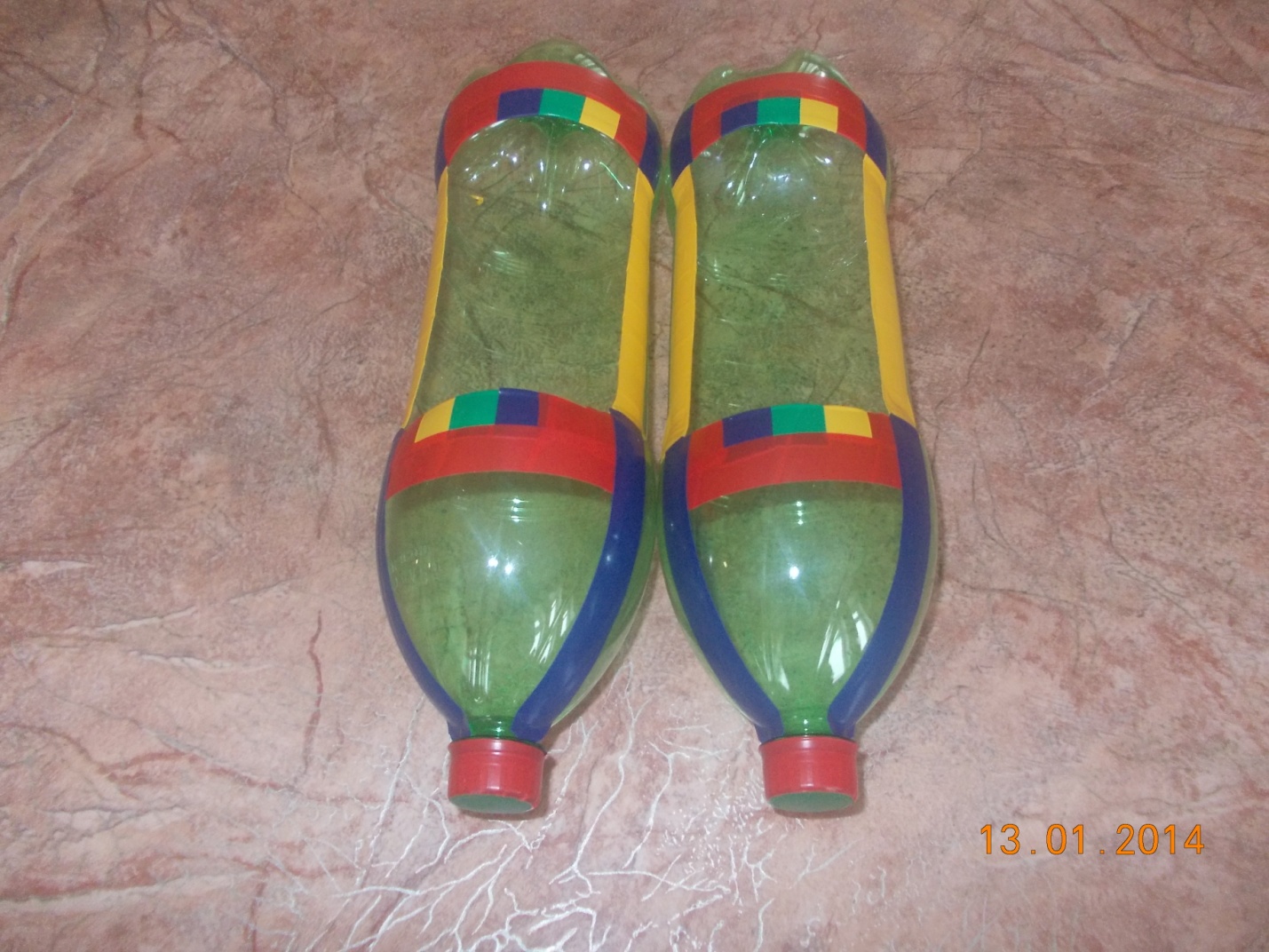 «Разноцветные пенёчки»Используемый материал: ведёрки из-под майонеза,цветная изолента.Используются для выполнения ОРУ, перепрыгивания, ходьбы змейкой. «Попади в цель» - метание, «Волшебная дорожка».Цель: развивает прыгучесть, ловкость, укрепляет мышцы ног, координацию движений, умение попадать в цель и работать в команде.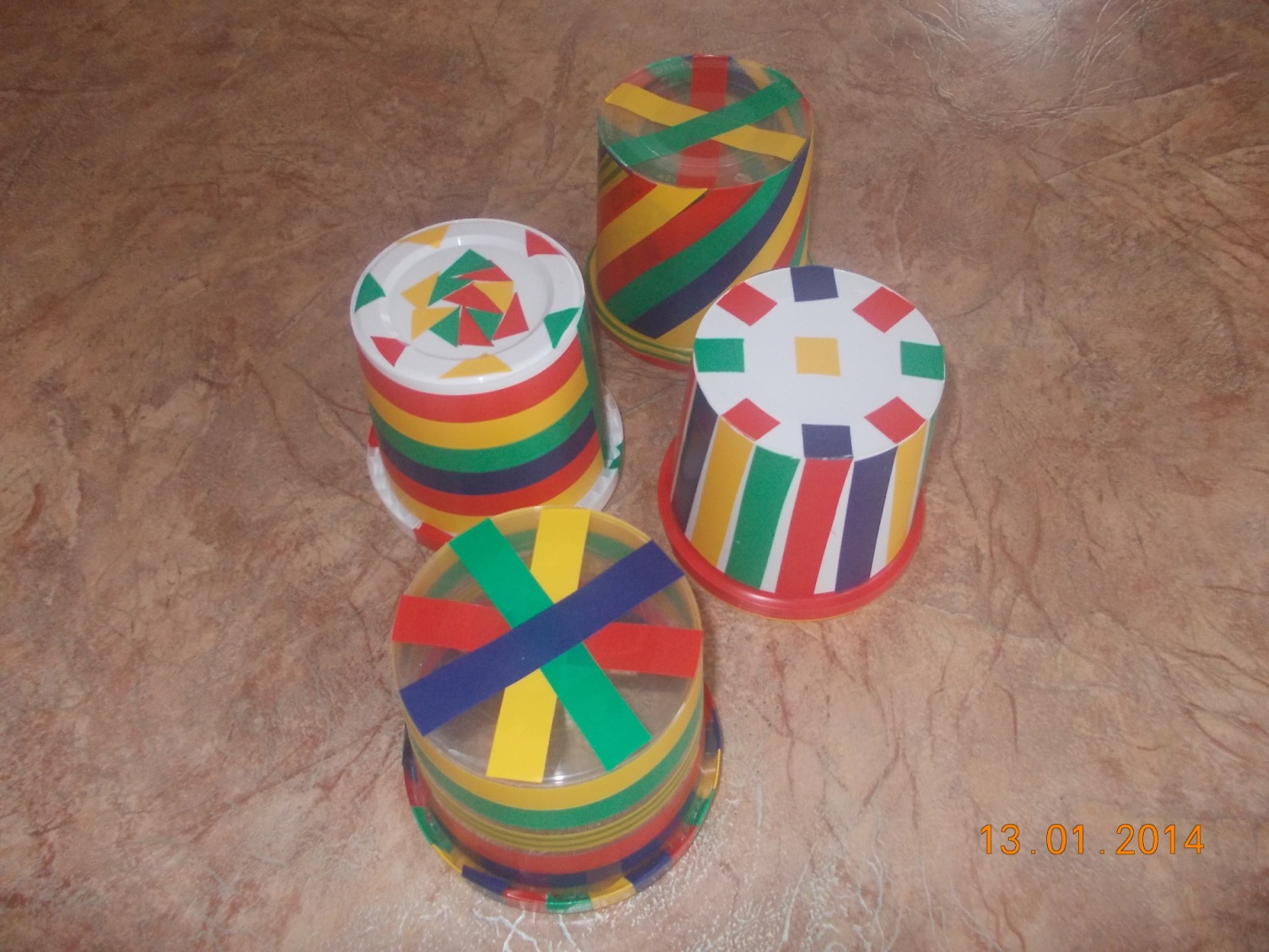 «Волшебные шарики»Используемый материал: пластиковые бутылки, цветная изолента, скотч, мишура.Предназначаются для выполнения основных движений, массажа и как предметы-заместители в сюжетно-роллевых играх.Цель: формировать умение работать в команде, развитие мелкой моторики рук.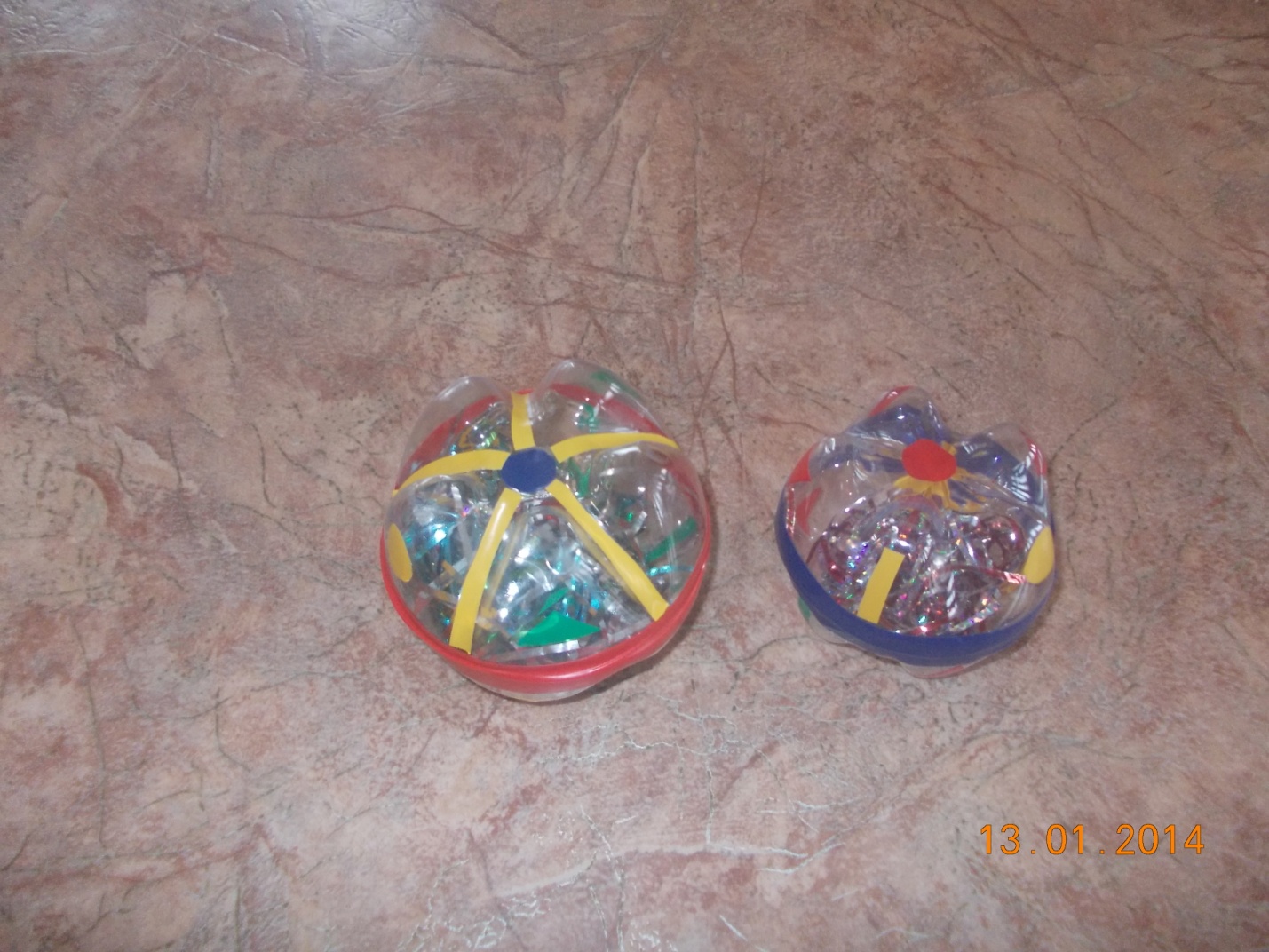 «Снежинки и косички»Используемый материал: изолон(снежинки),цветная лента (верёвочки-косички).Используются для выполнения ОРУ, подвижных игр, при обучении прыжкам на двух ногах. «Поймай снежинку», «Скакалка».Цель: развивает прыгучесть, ловкость, координацию движений, быстроту реакции.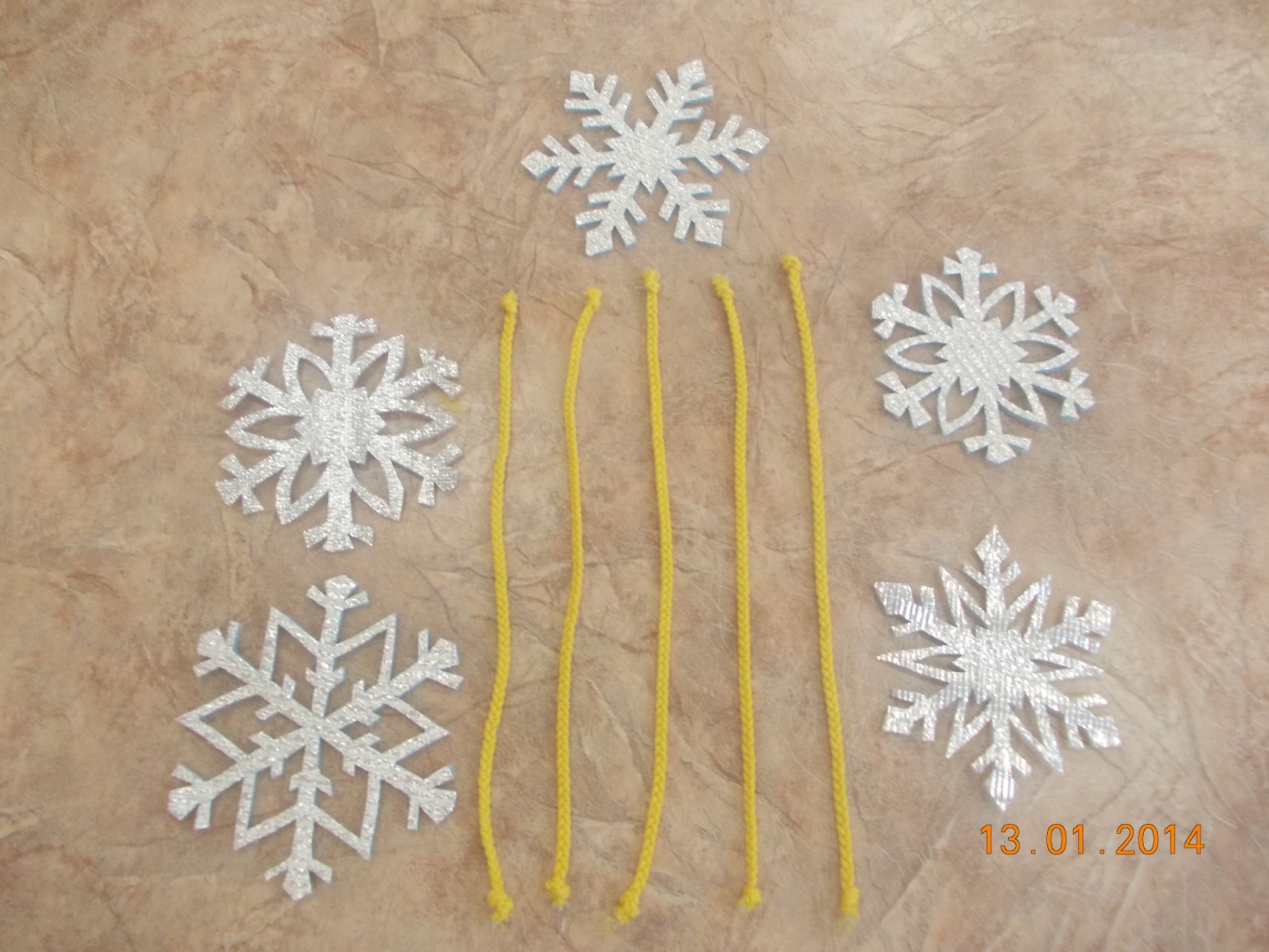 «Баночки-шумелочки»Используемый материал: баночки из-под йогурта, цветная изолента, наполнитель (различные крупы). Вес баночек 150гр.Можно использовать как шумовое сопровождение, утяжелители при выполнении физических упражнений.«Гантели», «Передай дальше».Цель: развивает силу рук, ловкость и вызывает положительные эмоции  у детей.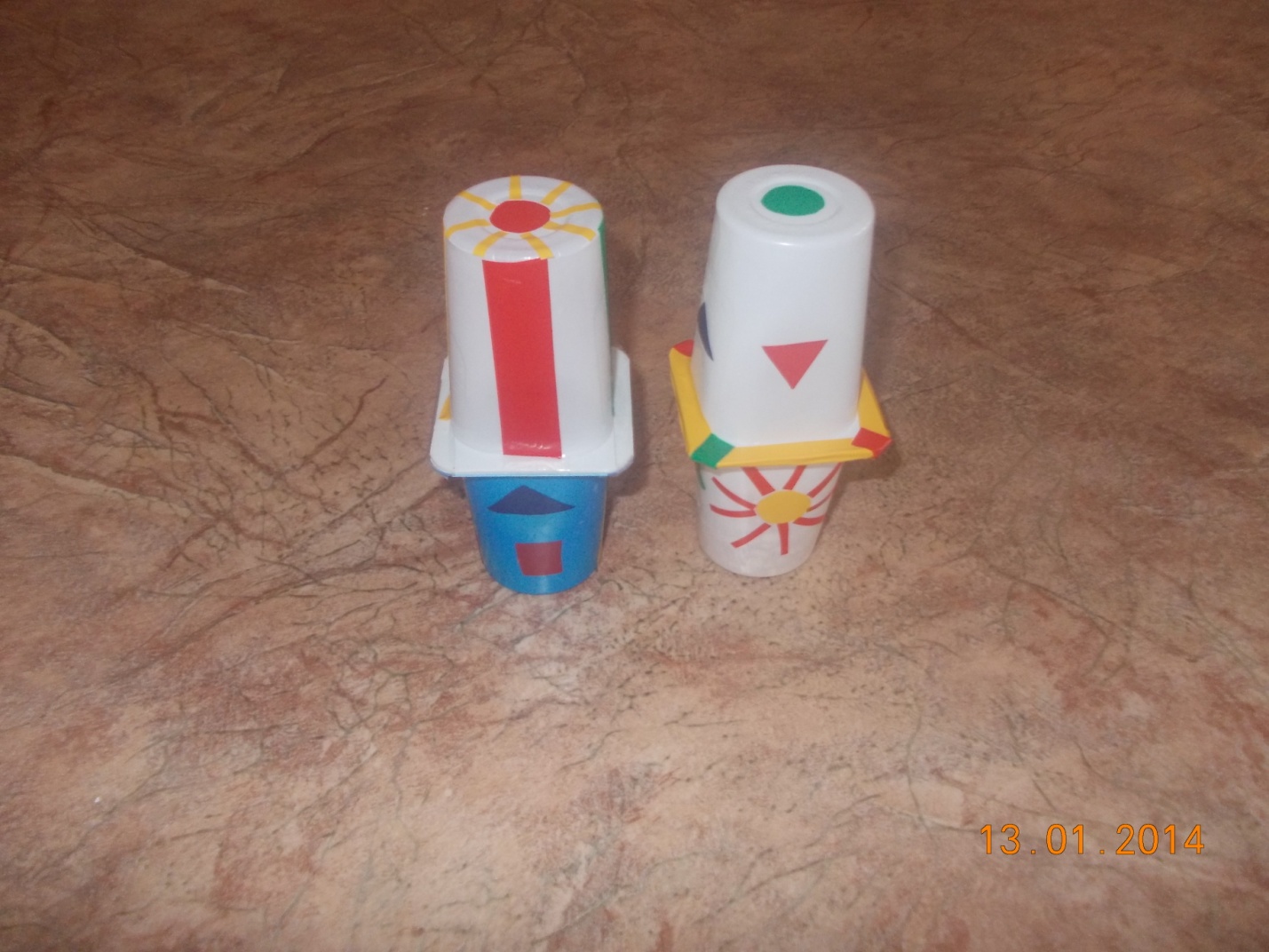 